Yakın Tanıdıklardan Yorumlar:Uzun yıllar Almanya ve İngiltere’de Öğretim Üyesi olarak çalışmış Prof.Dr. Vedat tavşanoğlu:Kitaptaki tüm başlıklar çok önemli ve derin konular. Bunların bir bölümünün başlıkları ile ilgili sözleri sizden zevkle dinlemiştim. Bunlardan özellikle ikisinin dünyada ileri ile geriyi ayırmak için kullanılacak 'turnusol kağıdı' olduğuna inanıyorum:Yeniliklere Açık Olmak ve Analitik DüşünmeÖzüne İnip Özü Kavrama Merakı (Almancada buna 'Gründlichkeit' deniyor ve Almanların üç özelliği arasında sayılıyor) Bakın Almanların tek kelime ile ifade ettiklerini siz Türkçede beş kelime ile ifade ediyorsunuz. Çünkü Almanlar için olmazsa olmaz bir özellik olan bir kavramı Türkler yabancı bir kavram olarak beş kelime ile ancak tarif edebiliyorlar. Bunu 'Türkler için önemsiz' diye de nitelendirebilirsiniz. İnsan anlamını kavrayamadığı kavramları önemsiz görür. Bir başka örnek Türkler için çok önemli olan 'bacanak' sözcüğüdür. Bu bildiğiniz gibi İngilizcede 'brother in law' oluyor. herhalde çok önemli olmadığı için diye düşünüyorum.Ahmet amcacigim 16.5.16Simdi dilek ablam yemek masamizda sizin kitabinizdan bir sayfayi okudu hepimize.Dobra Dobra konusmakla ilgili olan bolumu.Annem aman ne cok ogrenecek sey var bu kitaptan diyor.Ne mutlu bize iyi ki varsiniz.Gocekten sevgiler hurmetler.Kiziniz Yelda.Sevgili Yelda,Dilek Ablana, Annene ve sana çok teşekkür ediyorum. Dilek kardeşim kitabın çok önemli bir bölümüne parmak basmış.Türklerin çok büyük bir eseri olan, Fazıl Hüsnü Dağlarca’nın, "Türkçem, benim ses bayrağım"  dediği Türkçemize ne kadar özen göstersek azdır; https://tr.wikipedia.org/wiki/Faz%C4%B1l_H%C3%BCsn%C3%BC_Da%C4%9Flarca Bu davranışınız, kitaba verdiğimiz emeğin bir ödülü olmaktadır. Lütfen ilginizi çeken başka konular olursa bildirin.Hepinizi sevgi ile kucaklıyorum.Ahmet AmcanDoğan Cüceloğlu senin fotoğrafını paylaştı.DERVİŞ’İN AKLIDeğerli okurlarım aklına ve kişiliğine değer verdiğim eski bir dostum var; Ahmet Dervişoğlu. Onun hayatını, düşünce ve değerlerini yansıtan bir kitap yazdım; kitabın adı: “Derviş’in Aklı.”Prof Ahmet Dervişoğlu İstanbul Teknik Üniversitesi’nde Elektrik Fakültesi öğretim üyesi ve Dekanı olarak yıllarca hizmet verdi. Şimdi emekli.Geçenlerde misafir profesör olarak İTÜ, Elektrik Fakültesi öğrencilerine konuşmuş; benimle fotoğraflarını ve sunumu paylaştı. Ben de aşağıdaki bağlantı ile sizlerle paylaşıyorum.Üniversite öğrencisi ya da öğretmenseniz, bu kitabı okumanızı hararetle tavsiye ederim.Prof. Ahmet Dervişoğlu benim gözümde yaşayan bir abide. Kendisine buradan selam ve saygılarımı sunuyorum.https://www.facebook.com/photo.php?fbid=10211797127387170&set=a.10211797124827106.1073741850.1338982890&type=3&theater&notif_t=like&notif_id=1481743128410700https://www.facebook.com/DoganCuceloglu/?fref=ts 
Nural Tuncer Malüm gelişmelerin piyasamızda ki etkileri nedeniyle İnş.Malz. Piyasası olarak hepimiz zor günler geçirmekteyiz.Bu nedenle size yazmakta geciktim özür dilerim. Ancak beni mutlu eden iki şey var bu günlerde, biri kitabınızı gönderdiğim tanıdıklarımdan çok teşekkür alıyorum , bilmem size yazıyorlar mı ?Diğeri de sizin kitabınızda altını çizdiğim notları kısım , kısım okuyarak güne başlamam .İnanın onları okudukça , " bir şeyler yapmalıyım " diye güne başlamam bana kuvvet veriyor. Size ve sayın Eşinize saygılarımı sunuyorum .Beğen · Yanıtla · 6 saat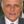 Ahmet Dervisoglu Sayın Nural Tuncer, Kitabın değerine katkı yaptığınız için size teşekkür ediyorum. Ülkemiz için kendi etkinlik alanımız içinde kalarak çaba sarfetmeye devam: HİÇ BİR ŞEY BOŞA GİTMEZ. İş rastlığı dilerim. Sevgiler.Gürhan Dikmen; 13.9.16  Artık başucu kitabım bu kitap oldu.. Ahmet Dervisoglu amcanın yıllardır söylediği; çok değerli, yol gösteren, kendimizi değerli hissettiren sozlerinin toplanmış hali.. Teşekkürler Ahmet amca; bize güç verdiğin için, yolumuzun AKLIN YOLU olması gerektiğini öğrettiğin için, yolumuzu bilgeliginiz ile aydinlattiginiz için.. Not1: Kitapta benim de Ahmet amca ile tanışma öyküm yer almaktadır. Not2: Ahmet amca Gönen'in Akcapinar köyündeki muhteşem evinde misafirleri ağırlamaktan mutluluk duymaktadır, kapısı her zaman açıktırOrhan Uçar Hocam ile lisans, Y.lisans, doktora süresince 11 yıl birlikte çalışma şansım oldu. Pek çok insana yaptığı gibi, benim de hayatımı değiştirdi (smile emoticon) Bu kadar birikimin gelecek nesillere aktarılmaması çok yazık olurdu, Doğan beye çok teşekkürler, kitabı sabırsızlıkla bekliyoruz.Emekli EE Fakültesi memuru Nazife Arslan:Nazife Arslan Sayın Doğan hocam ,Prof.Dr.Ahmet Dervişoğlu'nun I.T.Ü Elektrik-Elektronik Fakültesi Dekanlığı(9 yıl) süresince bir elemanı olarak Hoca'yı tanımaktan ve çalışmaktan gurur duydum. Sn.Dervişoğlu müthiş insan sevgisi olan ve bu özelliğini gülünce gözlerinin içinin güldüğünü ve samimiyetini beden diline yansıttığını görürsünüz çalışan çabalayan insanları çok önemser ve yüreklendir beğenisini takdirini kimseden esirgemez Büyüklük kibiri göremezsiniz her zaman her koşulda nezaketini koruyabilen nadide insanlardandır. Dekanlığı süresinde Öğrencilerine ve çalışanlarına hep Önem verdi fakültede bizlere hep ilkleri yaşattı örneğin klüplerin sinema günleri, sergiler ve söyleşiler ve bizleri bu faaliyetlere ofislerimize gelerek davet etti. Bizler için o kadar önemliydi ki bu davranış çünkü önemsenmiştik . Izninizle bir şey daha paylaşmak isterim Dervişoğlu hocam bir kongreye gitmişti bende bebek bekliyordum bana onca işinin içinde bir kutu Kayısı getirmiş bu nasıl değerbilirlik bu nasıl insan sevgisi, bir insana bu kadar mı yakışır soyadı. SN.Prof.Dr.Ahmet Dervişolu'na sevgi ve saygılarımı sunuyor ellerinden öpüyorum sizin de yüreğinize ve kaleminize sağlık diyor böyle gönlü yüce insanı bu toplumla tanıştırdığınız için çok teşekkür ediyorum. 23.3.2016Ahmet Dervişoğlu: Sevgili Arslan Ailesi, Sevgili Nazife, bu Aile resminizi görmek beni çok sevindirdi. Doğan Cüceloğlu'nun sayfasına yazdıkların beni çok duygulandırdı. Sen işini özenle yapan değerli bir kişi olduğun için Rektörlükten, "Nazife'yi bize ver, biz de sana iyi bir eleman verelim" dediler. Ben de "Nazife yerine 5 eleman da verseniz" değişmem demiştim. Haklıymışım! Tekrar teşekkür eder hepinize sevgilerimi sunarım.Nazife Arslan Hocam beni onurlandıran bu paylaşımınız için çok teşekkür ederim Sn.Cüceloğlu'nun sayfasına yazdıklarım o kadar kısa ki sizi anlatmaya yetmez ancak bir kitap anlatabilir iyi ki varsınız iyi ki sizin elemanınız olarak çalışmışım Yaşadığım sürece hep gurur duyacağım;  bu ülkenin, Gençler'in bizlerin sizden öğreneceğimiz o kadar çok şey var ki, kitapı heyecanla bekliyorum. Size ve ailenize güzel günler diliyorum saygılarımlaAhmet Dervisoglu Biz de ailece Arslan Ailesine sevgilerimizi sunuyor güzel günler diliyoruz.24.3.2016Rifat Benveniste Ahmet Dervişoğlu nun öğrencisi olma onuruna sahip olmuş birisi olarak kitabı sabırsızlıkla bekliyorum. Ahmet Hoca gerçekten zamanın hep ötesinde bilgi ve deneyime sahip birisi. Ondan edindiğim bir çok deneyimle ben de öğrencilerime bilgiyi daha kolay ve eğlenceli şekilde aktarabiliyorumEsra Alemdaroğlu, RizeÖyle hayatlar vardır ki kitapların sayfalarını doldurabilecek kadar dolu dolu yaşanan...Öyle bir kahraman vardır ki bu kitabın satırlarında yaşantılarıyla yeni yaşamlara ışık tutacak, yol gösterecek olan...Öyle bir insan vardır ki birçok hayata dokunan, sayısız gence öğreten olan, pek çok kişiye ağabey olan, iki güzelliğe baba olan ve Can'dan birine Cayhan Orhon Dervisoglu ablama özel, koca bir yürek, sevgiyle gönülden bağlı bir eş olan...Sevgili Ahmet Dervisoglu abim, sen bu dünyaya varlığınla ve başarılarınla değer katansın. Seni tanımış olmak büyük gurur ve çok anlamlı bir tecrübe benim için.
Vee Ahmet abimizin başarılarla ve yardımlaşmanın en anlamlı örnekleriyle dolu hayatını en güzel şekilde kaleme alan Değerli Doğan Cüceloğlu'na sonsuz teşekkürler. Sunumlarınızın ve kitaplarınızın her daim takıpçisiyiz. "Derviş'in Aklı" kitabını sabırsızlıkla bekliyoruz, keyifle okuyup okudukça okutacağız. Teşekkürler ;)Ahmet Amcacığım merhaba; Öncelikle kitabın hayırlı olmasını diliyorum. Sabırsızlıkla çıkmasını beklediğimiz bu kitabın ilk tanıtımını görmek beni çok heyecanlandırdı. Ayrıca kitabın arka kapağındaki Sayın Hocamız ile Doğa' nın sohbetini okurken resmen gözümde canlandı jest ve mimikleriniz, o içten gülümsemeniz. Anlatılanları hiç yargılamadan dinlemeniz, karşınızdakine büyük küçük demeden değer vermeniz... Ahh ne mutluyum ki bir çok kişiye ulaşacak bu yaşam öykünüz, insanlar bunlardan ders çıkaracak; ancak en çok ben dikkatlice, heyecanla ve merakla okuyacağım bu hayallerimin kahramanı diye adlandırdığım amcamın, hocamın yaşam hikayesini. Batman' dan saygılar, selamlar...Gamze TAŞGamze Gün, Cayhan Orhon Dervisoglu ve 6 diğer kişi ile heyecanlı hissediyor. 28 Nisan 2016 · Dogan Cuceloglu Hocamiz, yeni kitabinda Ahmet Dervisoglu amcamizi anlatiyor. Kitabi okumak icin sabirsizlaniyorummm. Bu degerli bilim adaminin daha da onemlisi insana sadece insan oldugu icin onem veren degerli buyugumuzun hikayesini okumaya herkesi davet ediyorum. Hayata ve insana dair cokkk sey bulacaksiniz...
Siddika Berna Ors Hocam, pek cok kisi gibi benim de hayatimi siz degistirdiniz. Cok tesekkur ederim. Bu kitabin da benim gibi , okuyanlarin hayatinda ayni etkiyi yaratacagindan eminim. 
Dogan Hocam ellerinize saglik.Eren Erdoğan Sevgili Hocam, Sayın Cüceloğlu; ellerinize sağlık, kitabı sabırsızlıkla bekliyorum. 22.3.2016 
Celik Arsel Iyi ki varsınız. Bu kitap cok degerli.Sizlere tesekkur ediyoruz! 22.3.2016Serpil Çamoglu Ahmet Dervişoğlu nun sohbetine doyulmaz gerçekten ,kitap için teşekkürler Dogan bey, çok sevindim 22.3.16Emel Karaismailoğlu Hayırlı olsun inşallah...Ne güzel bir mutluluk Ahmet amca
Sinan Karamahmut shared Doğan Cüceloğlu's photo.Kişiliğim ve mesleğim oluşumunda katkısı olan sevgili hocam ile ilgili bir kitap çıktı. Heyecanlandım ve duygulandım..
Volkan Sezer shared Doğan Cüceloğlu's photo. 22.3.2016Mutlaka alın ve okuyun derim. Çok sevdiğim, saydığım, asistanlığını yapmaktan onur duyduğum sayın hocam Ahmet Dervisoglu'nun hayata bakışı, tecrübeleri ufkunuzu açacaktır. Eminim ki Doğan Bey de yine çok eğlenceli bir üslup ile kaleme almıştır.Ateş BERNA; sahada programlanabilir kapı dizileri ile lojik devre tasarımı ve VHDL
 kullanılarak bazı devrelerin gerçekleştirilmesi; 25/06/1998Ateş Berna: Ahmet Dervisoglu Bey'den İTÜ'de lisans ve yüksek lisans da sayısal devreler üzerine dersler aldım. Yüksek lisans bitirme tezimde de danışmanlığımı yaptı. Kendisi çok alçak gönüllü, ilgili ve işini severek merakla yapan bir kişidir. Yüksek lisansta hatırlıyorum, bitirme tezimi yaparken beni yeni tanıştırdığı insanlara öyle bir tanıştırırdı ki "Vayyy be ben sahiden böyle miyim? Bu kadar iyi miyim?" diye düşündüğümü hatırlarım. Kendisinin İTÜ'de verdiği Lojik Devreler dersi bugün yaşadığımız teknolojinin bel kemiğidir. İşimde hala o konuları kullanarak çalışıyoruz. Hatta yaptığımız iş görüşmelerinde kulaklarını çınlatıyoruz bazen, çınlıyor mu bilemiyorum. :) Ahmet Bey bir rol modeldir. Kendisini tanımış ve birlikte çalışmış olmak benim için bir gurur kaynağıdır. Doğan Cüceloğlu'nun usta kaleminden bu sohbetleri okumak için sabırsızlanıyorum.Şafak Morgül Sayın Ahmet Dervişoğlu 70'li yıllarda İTÜ'de hocamdı. Danışmak için arkadaşlarla ona gittiğimizde, konu güncele kayar, bize sorular sorardı. Can kulağıyla dinlerdi. Her söze önem verirdi. Dinlerken gözlerini hayretle, ilk kez duyuyormuş gibi açar, dudaklarını uzatır, hımm, öyle miiii, derdi. Uzayan her i sesi, verdiği önemin derecesi gibiydi. Yüzü ışıldar, bir soru daha sorardı. Ama asla kendi kanaatlerini uzun uzun anlatarak diyalogun hakimi olmaya çalışmazdı. Yanından ayrıldığımızda yüzündeki aydınlığın yüzümüze yansıdığını hissederdik. O gün bizim için iyi bir gün olurdu. Yıllar sonra Rize'de dağlarda birlikte dolaşırken de gördüğü her çiçek, konan her böcek, uçan her kuş, yöre mimarisinde her yayla evi için aynı hayret, aynı öğrenme heyecanı, aynı "öyle miii?" sıcaklığı içindeydi. Onunla anılarım hayatımın en güzel sayfalarıdır.Fusun Selcuk Çok sevdiğim saydığım hocam Ahmet dervisoglu nu anlatan bir kitap harika bir fikir. Çok çalışkan gerçekten iyi bir insan. Bence en büyük erdemi küçük büyük herkesi dinlemesi fikirlerine saygı göstermesi idi. Beni hatırladığından hiç şüphem yok. Ahmet hocam seni çok özledim ve çok seviyorum. Kitabınızı sabırsızlıkla bekliyorum.)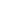 